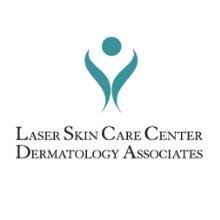                                                           Pre and Post Instructions for DermapenThank you for scheduling your Dermapen treatment with Laser Skin Care Center. For your safety and in order to obtain optimum results, the instructions below should be followed.•   Do not use the following products 3 days before or 5 days after your treatment [or until pinkness has subsided): Retin-A, retinoids, or similar vitamin A compounds, harsh scrubs or exfoliating products and bleaching creams, unless instructed otherwise by your provider. •   Avoid tanning or prolonged sun exposure 2 weeks before and 2 weeks after treatment. Sun may     cause adverse reactions, as well as make your pigmentation worse.•   Apply your AQ Active Serum 2 times a day or as needed, for at least 5 days after treatment. You may use it longer for optimal results.•   Apply your Mineral Sunscreen the day after the treatment and re-apply every 2 hours for incidental sun exposure such as driving. We recommend Elta MD sunblock.•   The next day you may cleanse the treated area with your Ultra Gentle Cleanser with tepid warm water.  Apply cleanser to fingertips with water in a gentle motion. Do not use a washcloth or scrubs. Use the Ultra Gentle Cleanser until the skin is healed. You may resume your regular skin care regimen 5 days after treatment. •   Although extremely rare, red stripping may occur and should subside within 3 days.•   Avoid exercise or excessive sweating for 24 hours after treatment.•   Avoid Dermal Fillers and Botox at least 1 week prior to treatment and 1 week after treatment.•   If you have a history of cold sores ask your doctor about an antiviral prescription and use as directed.     You are not a candidate if you are pregnant.You will be expected to arrive early for numbing, let your provider know if you have an allergy to topical Lidocaine.What to expect:•   Redness: can be covered up with makeup the day after treatment if desired. Slight redness can remain up to 3 days and longer in rare cases.During treatment and just after, you may experience pinpoint bleeding; this is a normal response with this procedure.•   Dry Skin: the skin can feel dry or flake as a normal result of this procedure. This should resolve within a few days, in rare cases longer.You may experience a rough texture to the skin for a few days; this is a normal response after the Dermapen treatment. You may moisture more frequently if needed.•   Excessive scabbing, stripping or irritation should be reported to the office right away. Healing times may vary patient to patient. Please call the office with any concerns post treatment and we will be happy to assist you. We can be reached at (562)997-1144.________________________________________________       ______________________________Patient Signature                                                                                                          Date				                   3828 Schaufele Ave Suite 300 Long Beach CA 90808 (562)997-1144 www.lasercarespecialists.com